PRÉNOM : 	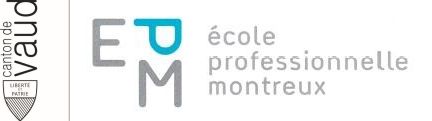 CLASSE : 	DATE :  	Maximum des points39p.Total des points obtenus1. a) Citez tout d’abord les deux volailles à chair blanche ! (Révision)1. a) Citez tout d’abord les deux volailles à chair blanche ! (Révision)1. a) Citez tout d’abord les deux volailles à chair blanche ! (Révision)1. a) Citez tout d’abord les deux volailles à chair blanche ! (Révision)8p.PouletPouletDinde Dinde b) Citez les volailles à chair foncée (p.63-65)b) Citez les volailles à chair foncée (p.63-65)b) Citez les volailles à chair foncée (p.63-65)b) Citez les volailles à chair foncée (p.63-65)CaillePintade Pintade Pigeon CanardOie Oie Autruche 2. Reliez les préparations culinaires et les morceaux de détail aux volailles respectives, plusieurs possibilités ! (p.63-65)	(0.5 point par ligne droite)2. Reliez les préparations culinaires et les morceaux de détail aux volailles respectives, plusieurs possibilités ! (p.63-65)	(0.5 point par ligne droite)2. Reliez les préparations culinaires et les morceaux de détail aux volailles respectives, plusieurs possibilités ! (p.63-65)	(0.5 point par ligne droite)5p.Foie gras Oie Rillette, terrine, pâté en croûte Oie MagretCanardSalé, séché, fumé CanardCuisse Pintade Poitrine, aiguillette, filet, suprême Pintade 3. A partir de 12.500 kg de pommes de terre non pelées, il sera préparé des pommes rissolées. Pertes lors de l’épluchage 18%, pertes lors de la découpe 8%, pertes de rôtissage 4%. Combien de kilos de pommes de terre rissolées prêt à servir obtenez-vous ? (p.160)7p.100 – 18 = 82100 – 8 =  92100 – 4 = 9612.500 x 82 x 92 x 96  = 9.0528 kg = 9.053 kg pommes de terre rissolées prêt à servir      100 x 100 x 100 12.500 x 82 / 100 = 10.25010.250 x92 /100 = 9.4309.430 x 96 / 100 = 9.053 kg pommes de terre rissolées prêt à servir 4. Préparation d’une cuisson au four pour de la viande, volaille. Numérotez les justifications avec les activités de bases correspondantes. (p.109-110)4. Préparation d’une cuisson au four pour de la viande, volaille. Numérotez les justifications avec les activités de bases correspondantes. (p.109-110)4. Préparation d’une cuisson au four pour de la viande, volaille. Numérotez les justifications avec les activités de bases correspondantes. (p.109-110)4. Préparation d’une cuisson au four pour de la viande, volaille. Numérotez les justifications avec les activités de bases correspondantes. (p.109-110)10p.Activités de base Activités de base Justifications Justifications Parer les morceaux de viande, épicer et saler13Permet de récupérer les substances aromatiquesSaisir de toutes parts dans la poêle, laisser refroidir sur une grille26Par exemple : farce à gratin, composition champignons/épinards, placer 1/3 de la farce sur les bardes de lard comme socle, y placer le morceau de viande et le recouvrir avec le reste de la farceDéglacer les sucs avec du vin et réduire en une glace En badigeonner les morceaux de viande39Sortir du four entre 5 et 10°C avant d'atteindre la température à cœur souhaitéeAbaisser la dimension de pâte nécessaire42L’effet Maillard se forme, utiliser une huile qui résiste à la chaleurEventuellement recouvrir de bardes de lard gras ou de jambon cru54Pâte à pain pour le jambon : Pâte demi-feuilletée pour le carré, le filet Wellington ; Pâte à brioches pour le saucisson vaudois ; Pâte à brick, filo, à strudel, croûte de selRépartir régulièrement la farce sur le morceau de viande. Fermer par-dessus d'abord les bardes de lard, puis la pâte, et fermer soigneusement68Mettre sur la plaque une feuille de papier cuissonSuivant la pâte décorer avec des restes de pâte Badigeonner régulièrement d'une fine couche de jaune d'œuf 710Pour équilibrer la température et les sucs de viande - L'ouverture évite que la vapeur se forme, ce qui serait néfaste pour la pâte (ramollir)Placer avec le point de jonction (fermeture) vers le bas sur une plaque de cuisson81Filet de bœuf, filet mignon de veau, de porc- Roastbeef, filet de veau, filet d’autruchePiquer une sonde ou un thermomètre à viandeCuire au four à env. 200° C95Protège la pâte de l'humidité de la farce et évite à la farce de se dessécher, alternative optique: feuilles de bettes ou de chou frisé blanchiesLaisser reposer brièvement avec le tirage ouvert107Pour des raisons optiques mélangé à un peu d'eau, crème à café le jaune d'œuf est plus facile à badigeonner5. Cette année, vous pouvez créer la carte printanière, soulignez les mets correspondants à la saison ! (p.140)5. Cette année, vous pouvez créer la carte printanière, soulignez les mets correspondants à la saison ! (p.140)5. Cette année, vous pouvez créer la carte printanière, soulignez les mets correspondants à la saison ! (p.140)5. Cette année, vous pouvez créer la carte printanière, soulignez les mets correspondants à la saison ! (p.140)5. Cette année, vous pouvez créer la carte printanière, soulignez les mets correspondants à la saison ! (p.140)5p.Asperges, sauce maltaiseVelouté à l’ail des oursRaviolis farcis aux morilles fraîchesSoupe de fraise rafraîchissanteTartelette à la rhubarbeSelle de chevreuil Crème de courgeCoupe NesselrodGnocchi aux boletsCrème de choux de Bruxelles6. Dans un menu, les répétitions suivantes sont à éviter : denrées alimentaire, couleurs, méthodes de cuisson, goûts, fautes d’orthographe, structures. Cherchez les quatre erreurs qui ont été commises dans le menu ci-dessous. (p.140)6. Dans un menu, les répétitions suivantes sont à éviter : denrées alimentaire, couleurs, méthodes de cuisson, goûts, fautes d’orthographe, structures. Cherchez les quatre erreurs qui ont été commises dans le menu ci-dessous. (p.140)4p.Asperges et morilles gratinés au miel***Escalope de veau à la crèmeGratin de pommes de terreFricassée aux asperges vertes***Crème brûlée 2x asperges Asperges et morilles gratinés au miel***Escalope de veau à la crèmeGratin de pommes de terreFricassée aux asperges vertes***Crème brûlée 2x gratinéAsperges et morilles gratinés au miel***Escalope de veau à la crèmeGratin de pommes de terreFricassée aux asperges vertes***Crème brûlée 2x crèmeAsperges et morilles gratinés au miel***Escalope de veau à la crèmeGratin de pommes de terreFricassée aux asperges vertes***Crème brûlée Couleur brun dominante